Sunday, May 20, 2012Sunday, May 20, 2012Monday, May 21, 2012Monday, May 21, 2012Tuesday, May 22, 2012Tuesday, May 22, 2012Wednesday, May 23, 2012Wednesday, May 23, 2012Thursday, May 24, 2012Thursday, May 24, 2012Friday, May 25, 2012Friday, May 25, 2012Saturday, May 26, 20126:00AMPhineas And Ferb (R) 'CC'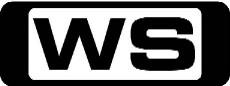 GWe Call It Maze/Ladies & Gentlemen, Meet Max Modem!There is no such thing as an ordinary Summer's day, as step-brothers Phineas and Ferb take their dreams to extremes. 6:30AMJake and the Never Land PiratesGThe Never Bloom! / Jake's Starfish SearchJake and his crew find a rare flower that only blooms every 100 years. Captain Hook nabs Marina the mermaid's pet starfish and Jake and the crew must take action to rescue the pet. 7:00AMWeekend Sunrise 'CC'Wake up to a better breakfast with Andrew O'Keefe and Samantha Armytage for all the latest news, sport and weather. 10:00AMAFL Game DayPGHost Hamish McLachlan is joined on the panel by Mick Malthouse and reigning premiership captain Cameron Ling to tackle all footy issues, and review the weekend's games with special guest Joel Selwood. 11:30AMFooty FlashbacksG1998 Grand Final: North Melbourne v AdelaideHost Sandy Roberts takes fans back to this classic Grand Final with Kangaroo star David King and former Crows midfielder Kane Johnson. 1:00PMBreaking The Magician's Code: Magic's Secrets Revealed (R) 'CC'PGThe Masked Magician exposes the secret to the classic 'Assistant's Revenge' as well as some incredible death-defying acts! Hosted by Grant Denyer. 2:00PMNo Ordinary Family (R) 'CC'PG(V)No Ordinary MarriageThe Powells keep secrets from each other as Jim and Stephanie break their promises to each other. Starring MICHAEL CHIKLIS, JULIE BENZ, ROMANY MALCO, AUTUMN REESER, KAY PANABAKER, JIMMY BENNETT and STEPHEN COLLINS.3:00PM2012 AFL Premiership Season 'CC'Rnd 8: Carlton v AdelaideCarlton has accounted for the Crows in the last two clashes. But the Crows appear to have improved under new coach Brenton Sanderson, so it promises to be another tight tussle at Etihad Stadium. 6:00PMSeven News 'CC'Jennifer Keyte presents today's news and weather. Sport is with Tim Watson. 6:30PMDancing With The Stars 'CC'GIn this sizzling new season there will be glitz, glamour and as always a touch of unpredictability as the exciting line-up of celebrity contestants heat up the dancefloor. Tonight, another couple will be eliminated from the competition. Who will be going home? Hosted by DANIEL MACPHERSON and MEL B.8:30PMProgram T.B.A.10:00PMProgram T.B.A.11:00PMSeven's V8 Supercars 2012 'CC'V8 Supercars: Phillip IslandThe V8 Supercars are south-east of Melbourne for a weekend of racing at the picturesque Phillip Island Grand Prix circuit. Today's coverage of the Phillip Island 300 includes the V8 Supercars contesting a 200kms race under the new look format. Hosted by Matt White. Join commentators Neil Crompton, Mark Skaife and pit reporters Mark Beretta and Mark Larkham. 12:00AMAlan Sugar: The Apprentice (R)M(L)The teams are given the task of creating a range of greeting cards for a new occasion. The pressure is on as the team that makes the most sales wins. 1:10AMSpecial (R)GSiberia To The Silk RoadGreg Grainger takes a ten thousand kilometre odyssey right across the USSR observing the lives of people at a time of extraordinary change. 2:00AMHome ShoppingShopping program. 3:00AMNBC Today 'CC'International news and weather including interviews with newsmakers in the world of politics, business, media, entertainment and sport. 4:00AMNBC Meet The Press 'CC'David Gregory interviews newsmakers from around the world. 5:00AMSunrise Extra 'CC'Bringing you the best moments of your mornings with the Sunrise team. 5:30AMSeven Early News 'CC'Natalie Barr and Mark Beretta present the latest news, sport and weather from around Australia and overseas. 6:00AMSunrise 'CC'Wake up to a better breakfast with Melissa Doyle and David Koch for all the latest news, sport and weather. 9:00AMThe Morning Show 'CC'PGJoin Larry Emdur and Kylie Gillies each morning for all the latest news, entertainment and a variety of regular segments. 11:30AMSeven Morning News 'CC'The latest news from around Australia and overseas. Presented by Ann Sanders. 12:00PMThe Midday Movie (R) (2009)M(V)The Good Times Are Killing MeA high-flying corporate lawyer is forced into rehabilitation to prevent her giving evidence against a corrupt US senator. Starring KELLY ROWAN, RUPERT GRAVES, VINCENT WALSH, ROSEMARY DUNSMORE, DIANA LEBLANC and AARON ABRAMS.2:00PMDr Oz 'CC'PGDr. Oz's $5 Fixes For Sleep, Stress And WeightDr. Oz has fixes for your biggest concerns: sleep, weight loss and stress and they're all $5 or less! Find out about supervalue superfoods, heartburn helpers and how to look 5 years younger...for $5! 3:00PMBorder Patrol (R) 'CC'PG(D)Custom officers interview a woman who they believe is concealing drugs. Meanwhile, officers discover live beetles in another passengers luggage. 3:30PMToybox (R) 'CC'PJump For JoyWatch the toys come alive when we open the lid to a fantasy world full of fun, music, learning and adventure! 4:00PMLab Rats 'CC'CScience has never been so exciting, funny or messy! Lab Rats Challenge is a fast and furious science-based game show for kids. 4:30PMSeven News At 4.30 'CC'The latest news, sport and weather from around Australia and overseas. 5:00PMThe Price Is Right 'CC'GLarry Emdur is back with one of Australia's all-time favourite game shows, with all new sets, exciting new games and fabulous prizes. 5:30PMDeal Or No Deal 'CC'GJoin Andrew O'Keefe in the exhilarating game show where contestants play for $200,000. 6:00PMSeven News 'CC'Peter Mitchell presents today's news with David Brown updating the weather. Sport is with Sandy Roberts. 6:30PMToday Tonight 'CC'Matt White reports on the latest news and current social issues. 7:00PMHome and Away 'CC'PG(D)Liam decides to stick by Hayley, Harvey reaches out to Lottie before his court case and Colleen tries to decide how to spend her winnings. Starring LYN COLLINGWOOD, AXLE WHITEHEAD and MARCUS GRAHAM.7:30PMProgram T.B.A.8:30PMRevenge 'CC'MPerceptionIn an atmosphere of nervous excitement for Emily & Daniel's upcoming engagement party, things quickly start to unravel. Victoria tries to regain the upper hand by using Conrad's own father against him and Jack finds himself wandering deeper into the fray. Meanwhile, the rug gets pulled out from under Charlotte, and even more so for Emily. Starring EMILY VANCAMP, MADELEINE STOWE, HENRY CZERNY, JOSH BOWMAN, NICK WECHSLER, GABRIEL MANN, ASHLEY MADEKWE, CHRISTA B  ALLEN and CONNOR PAOLO.9:30PM Program T.B.A. **10:30PMHow I Met Your Mother (R) 'CC'PGLegendaddyBarney finally meets his real biological father, but is disappointed when he turns out to be completely different from what he expected. Guest starring JOHN LITHGOW. Also starring JOSH RADNOR, JASON SEGEL, ALYSON HANNIGAN, NEIL PATRICK HARRIS, COBIE SMULDERS, NANCY TRAVIS and WILL SHADLEY.11:00PMHappy Endings 'CC'  **New Episode**PGMakin' Changes!Jane convinces Penny to stop changing herself for every guy she dates and instead to change the guy to suit her needs. Penny's first experiment is Jeff, a slacker who is 30 going on 20. Meanwhile, when Brad overhears Jane bragging to Penny about how she completely made him over after they met, he rebels, and starts walking, talking and dressing like his college- era self. And Alex and Max stage an 'in-T-vention' to stop Dave from his obsession with v-necked T-shirts. Guest starring RYAN HANSEN. Also starring ELIZA COUPE, ELISHA CUTHBERT, ZACHARY KNIGHTON and ADAM PALLY.11:30PM30 Rock 'CC'  **New Episode**MGrandmentorLiz struggles in her new role as mentor to Hazel. Kenneth has a difficult time letting go of his page duties and takes drastic measures to make sure Tracy is taken care of. Meanwhile, Jack and Jenna come up with a plan to get Avery back in the headlines. Starring TINA FEY, ALEC BALDWIN, TRACY MORGAN and JACK MCBRAYER.12:00AMPicture This (R)PGJoin Ruby Rose and Shaun Malseed each week as they look at the latest films, interview the hottest celebs, and give you the juiciest goss straight from Hollywood! 12:30AMSons And Daughters (R) 'CC'GA mystery confronts David and Beryl. Starring PAT MCDONALD.1:00AMHome ShoppingShopping program. 3:30AMRoom For Improvement (R) 'CC'GIt's 'Strictly Renovating' as a young ballroom dancer gets the shock of her life - her grungy old garage turned into a cool home office. 4:00AMNBC Today 'CC'International news and weather including interviews with newsmakers in the world of politics, business, media, entertainment and sport. 5:00AMSunrise Extra 'CC'Bringing you the best moments of your mornings with the Sunrise team. 5:30AMSeven Early News 'CC'Natalie Barr and Mark Beretta present the latest news, sport and weather from around Australia and overseas. 6:00AMSunrise 'CC'Wake up to a better breakfast with Melissa Doyle and David Koch for all the latest news, sport and weather. 9:00AMThe Morning Show 'CC'PGJoin Larry Emdur and Kylie Gillies each morning for all the latest news, entertainment and a variety of regular segments. 11:30AMSeven Morning News 'CC'The latest news from around Australia and overseas. Presented by Ann Sanders. 12:00PMThe Midday Movie (R) 'CC' (2010)M(V)Patricia Cornwell: The FrontA detective is assigned to reopen an old murder case, throwing his life into grave peril. Will they finally catch the killer? Starring ANDIE MACDOWELL, DANIEL SUNJATA, DIAHANN CARROLL, ASHLEY WILLIAMS, ANNABETH GISH, JOE GRIFASI, DANE DEHAAN, ZAK SANTIAGO and MATT BOIS.2:00PMDr Oz 'CC'PGBody Dilemma DietsDr. Oz tackles your worst body dilemmas with the ultimate body experts, nutritionist Dr. Rovenia Brock and fitness expert Jorge Cruise. The potentially fatal bulge in your bowel. 3:00PMBorder Patrol (R) ‘CC’PGA special unit of Custom Investigators plan a precision raid on a house that is used to store illegal weapons. Meanwhile, officers deal with a difficult multi-millionaire. 3:30PMToybox (R) 'CC'PPatches Best FriendWatch the toys come alive when we open the lid to a fantasy world full of fun, music, learning and adventure! 4:00PMLab Rats 'CC'CScience has never been so exciting, funny or messy! Lab Rats Challenge is a fast and furious science-based game show for kids. 4:30PMSeven News At 4.30 'CC'The latest news, sport and weather from around Australia and overseas. 5:00PMThe Price Is Right 'CC'GLarry Emdur is back with one of Australia's all-time favourite game shows, with all new sets, exciting new games and fabulous prizes. 5:30PMDeal Or No Deal 'CC'GJoin Andrew O'Keefe in the exhilarating game show where contestants play for $200,000. 6:00PMSeven News 'CC'Peter Mitchell presents today's news with David Brown updating the weather. Sport is with Sandy Roberts. 6:30PMToday Tonight 'CC'Matt White reports on the latest news and current social issues. 7:00PMHome and Away 'CC'PGLiam is confused about what's happening with Hayley, Casey apologises to Townsend, but it might not be enough. Meanwhile, the girls are planning a surprise farewell for Colleen. Starring LYN COLLINGWOOD, AXLE WHITEHEAD and LINCOLN YOUNES.7:30PMOnce Upon A Time 'CC'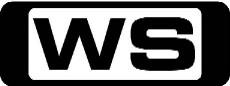 PG(V)The Thing You Love The MostRegina does everything in her power to force Emma out of Storybrooke and out of her and Henry's lives forever. Meanwhile, the chilling circumstances of how the people of Storybrooke came to be trapped are revealed and expose the truly evil nature of Maine's Queen. Guest starring KRISTIN BAUER. Also starring GINNIFER GOODWIN, JENNIFER MORRISON, ROBERY CARLYLE, LANA PARRILLA, JARED GILMORE, JOSH DALLAS, RAPHAEL SBARGE, JAMIE DORNAN, MEGHAN ORY, DAVID-PAUL GROVE, TONY PEREZ, GIANCARLO ESPOSITO, BEVERLY ELLIOTT, PATTI ALLAN and LAYTON KEELY.8:30PMPacked To The Rafters 'CC'PGSecret FearsDave struggles with his secret fear that his relationship with Jake is permanently damaged and that Julie's relationship with Adam might turn out to be more than just professional. Will Dave be able to rein in his fears before they cause him and his family even more heartache? A love-struck Coby completes a painting for Frankie. At first she's thrilled - until she learns how he really feels. When talking to Sian, Frankie admits the truth about who she is really trying to suppress her feelings for. Who does Frankie fancy, and could it make things even more awkward at work? Meanwhile, Ben's having issues. Carbo and Retta are filled with constant expressions of affection, permanently reminding him of Emma's unreturned 'I love you'. Should Ben return the sentiment - even if he isn't a hundred percent clear on his own feelings? Guest starring CAMERON DADDO and SAMANTHA TOLJ. Also starring REBECCA GIBNEY, ERIK THOMSON, MICHAEL CATON, HUGH SHERIDAN, GEORGE HOUVARDAS, JAMES STEWART, RYAN CORR, HANNAH MARSHALL, MERRIDY EASTMAN, ZOE CRAMOND, JACOB ALLAN and BROOKE SATCHWELL.9:30PMMissing 'CC'**Double Episode**MMeasure Of A Man / Answers Becca is forced to recall details of a traumatic former case in order to prove her innocence and she gradually comes to learn more about who her real enemy ultimately is. Meanwhile, Michael goes to new lengths to protect himself and Oksana. Guest starring KEITH CARRADINE, GINA MCKEE and LAURA DONNELLY. Also starring ASHLEY JUDD, SEAN BEAN, ADRIANO GIANINI, CLIFF CURTIS, TEREZA VORISKOVA, NICK EVERSMAN and KAREL RODEN.11:30PMGangs Of Oz (R) 'CC'M(V,L)Armed And DangerousGo inside the mind of a seasoned bank robber who details the training, preparation and execution involved in jobs from simple bank hold ups to armed payroll heists to ATM's. Who and what will be their next target? 12:30AMSons And Daughters (R) 'CC'GJohn and Fiona are involved in a race against the clock. Starring PAT MCDONALD, IAN RAWLINGS, LEILA HAYES, BRIAN BLAIN, TOM RICHARDS and ROWENA WALLACE.1:00AMHome ShoppingShopping program. 4:00AMNBC Today 'CC'International news and weather including interviews with newsmakers in the world of politics, business, media, entertainment and sport. 5:00AMSunrise Extra 'CC'Bringing you the best moments of your mornings with the Sunrise team. 5:30AMSeven Early News 'CC'Natalie Barr and Mark Beretta present the latest news, sport and weather from around Australia and overseas. 6:00AMSunrise 'CC'Wake up to a better breakfast with Melissa Doyle and David Koch for all the latest news, sport and weather. 9:00AMThe Morning Show 'CC'PGJoin Larry Emdur and Kylie Gillies each morning for all the latest news, entertainment and a variety of regular segments. 11:30AMSeven Morning News 'CC'The latest news from around Australia and overseas. Presented by Ann Sanders. 12:00PMThe Midday Movie (R) (2008)M(V,A)Prairie FeverA down-and-out sheriff is given a shot at salvation when he's paid to transport three women with 'prairie fever' back to civilization. Starring KEVIN SORBO, DOMINIQUE SWAIN, JAMIE ANNE ALLMAN, JILLIAN ARMENANTE, FELICIA DAY, SILAS WEIR MITCHELL, CHRIS MCKENNA, MICHAEL ENSIGN, LANCE HENRIKSEN, RICHARD BUCHER, BLAKE GIBBONS and DON SWAYZE.2:00PMDr Oz 'CC'PG(V,A)Tragedy In TusconAn examination of the Congresswoman Gabrielle Giffords' case and the team who fought for her life after she was shot in the head - and survived. The inside story straight from her neurosurgeons. 3:00PMBorder Patrol (R) 'CC'PGCustom officers interview a woman who they believe has dropped drugs in the airport terminal to avoid being busted. 3:30PMToybox (R) 'CC'PDance Ned DanceWatch the toys come alive when we open the lid to a fantasy world full of fun, music, learning and adventure! 4:00PMLab Rats 'CC'CScience has never been so exciting, funny or messy! Lab Rats Challenge is a fast and furious science-based game show for kids. 4:30PMSeven News At 4.30 'CC'The latest news, sport and weather from around Australia and overseas. 5:00PMThe Price Is Right 'CC'GLarry Emdur is back with one of Australia's all-time favourite game shows, with all new sets, exciting new games and fabulous prizes. 5:30PMDeal Or No Deal 'CC'GJoin Andrew O'Keefe in the exhilarating game show where contestants play for $200,000. 6:00PMSeven News 'CC'Peter Mitchell presents today's news with David Brown updating the weather. Sport is with Sandy Roberts. 6:30PMToday Tonight 'CC'Matt White reports on the latest news and current social issues. 7:00PMHome and Away 'CC'PGColleen questions whether she wants to leave Summer Bay after all. Gina learns about Townsend's past and uses it to convince him to drop the charges against Casey. Meanwhile, Jett pockets a lot of cash and Sasha seeks counselling. Starring LYN COLLINGWOOD, SONIA TODD, LINCOLN YOUNES and DEMI HARMAN.7:30PMProgram T.B.A.9:00PMProgram T.B.A.10:00PMProgram T.B.A.11:00PMThe Amazing Race 'CC'**Final**It's a Great Place to Become Millionaires - Part 2After travelling through five continents , 22 cities and covering 65,000kms, the final teams draw on all of their remaining stamina as they race to the finish line in Hawaii, where contestants hit the waves to put their rescue mission skills to the test. But only one team will walk away with the coveted $1 million prize. Hosted by PHIL KEOGHAN.12:00AMEastbound & Down (R)MA(S,L,A)Stevie puts together a DVD of Kenny's greatest moments in the hopes that the major leagues will notice. Starring DANNY MCBRIDE, KATY MIXON, JOHN HAWKES, ANDREW DALY, BEN BEST, JENNIFER IRWIN and STEVE LITTLE.12:30AMSons And Daughters (R) 'CC'GWayne calls Fiona's bluff. Rob and Paul both have a last chance to win Angela. Starring PAT MCDONALD, IAN RAWLINGS, LEILA HAYES, BRIAN BLAIN, TOM RICHARDS and ROWENA WALLACE.1:00AMHome ShoppingShopping program. 3:30AMRoom For Improvement (R) 'CC'GScott McGregor and the RFI team surprise a household when they install a $40,000 kitchen for less than $7500. 4:00AMNBC Today 'CC'International news and weather including interviews with newsmakers in the world of politics, business, media, entertainment and sport. 5:00AMSunrise Extra 'CC'Bringing you the best moments of your mornings with the Sunrise team. 5:30AMSeven Early News 'CC'Natalie Barr and Mark Beretta present the latest news, sport and weather from around Australia and overseas. 6:00AMSunrise 'CC'Wake up to a better breakfast with Melissa Doyle and David Koch for all the latest news, sport and weather. 9:00AMThe Morning Show 'CC'PGJoin Larry Emdur and Kylie Gillies each morning for all the latest news, entertainment and a variety of regular segments. 11:30AMSeven Morning News 'CC'The latest news from around Australia and overseas. Presented by Ann Sanders. 12:00PMThe Midday Movie (R) (1996)M(L,V,S)Up Close & PersonalAn ambitious young woman, determined to build a career in TV journalism, receives good advice from her boss, and falls in love. Starring MICHELLE PFEIFFER, ROBERT REDFORD, STOCKARD CHANNING, JOE MANTEGNA, KATE NELLIGAN and GLENN PLUMMER.2:30PMDr Oz 'CC'PGThe Cancer Doctors Fear Most: Pancreatic CancerPancreatic cancer is the cancer doctors fear most, but a new breakthrough could change everything. Dr. Oz investigates a vaccine that could spell hope for those suffering and shares the top risk factors. 3:30PMToybox (R) 'CC'PTina Plays BallWatch the toys come alive when we open the lid to a fantasy world full of fun, music, learning and adventure! 4:00PMLab Rats 'CC'CScience has never been so exciting, funny or messy! Lab Rats Challenge is a fast and furious science-based game show for kids. 4:30PMSeven News At 4.30 'CC'The latest news, sport and weather from around Australia and overseas. 5:00PMThe Price Is Right 'CC'GLarry Emdur is back with one of Australia's all-time favourite game shows, with all new sets, exciting new games and fabulous prizes. 5:30PMDeal Or No Deal 'CC'GJoin Andrew O'Keefe in the exhilarating game show where contestants play for $200,000. 6:00PMSeven News 'CC'Peter Mitchell presents today's news with David Brown updating the weather. Sport is with Sandy Roberts. 6:30PMToday Tonight 'CC'Matt White reports on the latest news and current social issues. 7:00PMHome and Away 'CC'PGHeath tries to help Bianca with the baby. Xavier suspects Jett stole Indi's wallet. Ruby decides to ask Romeo to go into business with her. Meanwhile, Indi crashes Sid's car. Starring REBECCA BREEDS, DAVID JONES-ROBERTS, ROBERT MAMMONE, SAMARA WEAVING, LUKE MITCHELL, LISA GORMLEY and DAN EWING.7:30PMBetter Homes And Gardens 'CC'GChelsea Flower Show SpecialIt's The Ashes of gardening as the Aussies take on the best of Britain. Get the London look as we explore what's new and what's hot in flowers and landscaping design for 2012 and beyond. Love snags? Try Fast Ed's Toad in the Hole plus port gravy and special 'mushy' peas. Also, Karen Martini shares her secret to the best crispy prawn spring rolls. See how to transform a dated kitchen into a modern family space for under $2,000. Dr Harry reveals why a Jack Russell could be your ideal pet. Rob shows how to make your courtyard feel twice as big, all for $50. What has turned a happy little bird into a badly behaved monster? Plus, take two old push bikes and create a garden feature that'll make your neighbours green with envy. 9:00PMGrey's Anatomy 'CC'MAll You Need Is LoveIn the spirit of Valentine's Day, Meredith and Derek try to have a night to themselves when Lexie offers to watch Zola. Callie hands babysitting duties over to Mark so that she can surprise Arizona with a romantic evening, and Ben proves to Bailey that he knows her better than she thinks. Meanwhile, the ER fills with romantics, including a 10-year-old girl who has an allergic reaction to chocolates from her valentine and a man who is hit by a car while chasing down his frustrated girlfriend. Starring ELLEN POMPEO, PATRICK DEMPSEY, SANDRA OH, JUSTIN CHAMBERS, CHANDRA WILSON, JAMES PICKENS, JR, SARA RAMIREZ, ERIC DANE, CHYLER LEIGH, KEVIN MCKIDD, KIM RAVER, JESSICA CAPSHAW, JESSE WILLIAMS and SARAH DREW.10:00PMDesperate Housewives 'CC'M(V,A)You Take For GrantedSusan convinces Mike to go to the police when she discovers that Ben's loanshark is out to get him. Gaby is justifiably concerned when Carlos exhibits some strange behavior on his first day back to work. Tom's girlfriend, Jane, drops a bomb shell on Lynette during Penny's birthday party. Meanwhile, Mrs. McClusky, who is suffering from terminal cancer, asks Bree to help her put an end to her life. Starring TERI HATCHER, FELICITY HUFFMAN, MARCIA CROSS, EVA LONGORIA, JAMES DENTON, RICARDO ANTONIO CHIVARA, BRENDA STRONG, VANESSA WILLIAMS, DOUG SAVANT, MADISON DE LA GARZA, CHARLES MESURE, KATHRYN JOOSTEN, DARCY ROSE BYRNES, DANIELLA BALTODANO, ORSON BEAN, ANDREA PARKER, MICHAEL DEMPSEY, DEREK WEBSTER, JAYNE ENTWISTLE, STUART PANKIN and SAL LANDI.11:00PMPrivate Practice 'CC'MToo MuchSam finds his estranged sister Corinne in jail, heavily medicated and near- catatonic, and brings her to Sheldon for help. Erica begins secret treatments for her cancer and refuses to let Cooper and Charlotte tell Mason. Cooper, Pete and Addison treat the baby of a drugn addict and things between Violet and Scott continue to heat up in the bedroom. Guest starring ANIKA NONI ROSE, A.J. LANGER and STEPHEN AMELL. Also starring KATE WALSH, TIM DALY, PAUL ADELSTEIN, KADEE STRICKLAND, BRIAN BENBEN, CATERINA SCORSONE, TAYE DIGGS, AMY BRENNEMAN, BENJAMIN BRATT and A J  LANGER.12:00AMAuction Squad (R) 'CC'GAn old federation home is desperately seeking a modern makeover, but it could take The Hulk to move that monstrosity out the back! 1:00AMHome ShoppingPGShopping program. 4:00AMNBC Today 'CC'International news and weather including interviews with newsmakers in the world of politics, business, media, entertainment and sport. 5:00AMSunrise Extra 'CC'Bringing you the best moments of your mornings with the Sunrise team. 5:30AMSeven Early News 'CC'Natalie Barr and Mark Beretta present the latest news, sport and weather from around Australia and overseas. 6:00AMSunrise 'CC'Wake up to a better breakfast with Melissa Doyle and David Koch for all the latest news, sport and weather. 9:00AMThe Morning Show 'CC'PGJoin Larry Emdur and Kylie Gillies each morning for all the latest news, entertainment and a variety of regular segments. 11:30AMSeven Morning News 'CC'The latest news from around Australia and overseas. Presented by Ann Sanders. 12:00PMThe Midday Movie (R) 'CC' (2004)M(S)ShopgirlA love story that follows the intertwined lives of three people searching for a connection. Starring STEVE MARTIN, CLAIRE DANES, JASON SCHWARTZMAN, BRIDGETTE WILSON, SAM BOTTOMS, FRANCES CONROY, REBECCA PIDGEON, SAMANTHA SHELTON, GINA DOCTOR, CLYDE KUSATSU, ROMY ROSEMONT, JOSHUA SNYDER, RACHEL NICHOLS and SHANE EDELMAN.2:30PMDr Oz 'CC'PG(A)Suffering In Silence: The Shame Of Pelvic ProlapseMany people find pelvic prolapse too shameful to discuss, however almost 50% of women will experience some form of prolapse in their lifetime. Dr. Oz opens up a frank discussion about this painful subject. 3:30PMToybox (R) 'CC'PSong Of The SeaWatch the toys come alive when we open the lid to a fantasy world full of fun, music, learning and adventure! 4:00PMLab Rats 'CC'CScience has never been so exciting, funny or messy! Lab Rats Challenge is a fast and furious science-based game show for kids. 4:30PMSeven News At 4.30 'CC'The latest news, sport and weather from around Australia and overseas. 5:00PMThe Price Is Right 'CC'GLarry Emdur is back with one of Australia's all-time favourite game shows, with all new sets, exciting new games and fabulous prizes. 5:30PMDeal Or No Deal 'CC'GJoin Andrew O'Keefe in the exhilarating game show where contestants play for $200,000. 6:00PMSeven News 'CC'Peter Mitchell presents today's news with David Brown updating the weather. Sport is with Sandy Roberts. 6:30PMToday Tonight 'CC'Matt White reports on the latest news and current social issues. 7:00PMHome and Away 'CC'PGBianca is devastated when she learns that there are complications with her baby. Harvey needs to decide whether he will plead guilty in order to avoid gaol time. Starring LISA GORMLEY and MARCUS GRAHAM.7:30PM2012 AFL Premiership Season 'CC'Rnd 9: Western Bulldogs v GeelongThe Cats have won seven of the last eight matches against the Bulldogs through their dominant era. Can new Bulldogs coach Brendan McCartney cause an upset on Friday Night Football? Hosted by Bruce McAvaney with commentary from Dennis Cometti, Leigh Matthews, Tom Harley and Tim Watson. 11:00PMMost Shocking: Top 20 'CC'M(V)Brainless BlundersThis week, catch the Top 20 most shocking brainless blunders! Who will make the list? 12:00AMThe Late Movie (R) (1969)GStrange HolidayTen young boys are shipwrecked on a deserted island. How will they survive the fierce elements and find their way back home? Starring PETER ALEXANDER, VAN ALEXANDER, SIMON ASPREY, MICHAEL BARRY, HARRY CRANE, CARMEN DUNCAN, JAEME HAMILTON, MARK HEALEY, MARK LEE, JAIME MASSANG and ROSS WILLIAMS.1:30AMSpecial (R)GArctic WonderlandDocumentary maker Greg Grainger takes the ultimate adventure in the frozen north of the Arctic Islands. 2:30AMRoom For Improvement (R) 'CC'GThe team create a fantastic home office for a budding horror writer banished to a grungy garage. 3:00AMHome ShoppingShopping program. 4:00AMNBC Today 'CC'International news and weather including interviews with newsmakers in the world of politics, business, media, entertainment and sport. 6:00AMStitch!GHunkahunka Burning AngelStitch accidentally upsets Angel. Desperate, Stitch uses HunkaHunka to have her fall in love with him. His plan works but things soon get out of hand, as HunkaHunka starts randomly tapping people. 6:30AMHandy MannyGThe Twisty Turn Twist / Mayor Rosa's ChimneyJoin Handy Manny, who with the help of his amazing set of talking tools is the town's expert when it comes to repairs. hen the tools discuss their lifelong dreams, Felipe is not sure about is. 7:00AMWeekend Sunrise 'CC'Wake up to a better breakfast with Andrew O'Keefe and Samantha Armytage for all the latest news, sport and weather. 9:00AMThe Morning Show - Weekends 'CC'GJoin Larry Emdur and Kylie Gillies to catch up on all the highlights from this week's program, including a variety of segments on the latest news, entertainment and other hot topics. 10:00AMThe Woodlies 'CC'CMobile MischiefFollow the adventures of the friendly furry forest creatures who are nuttier than a squirrel's lunch and on a mission to protect their forest. 10:30AMCastaway (R) 'CC'  **Double Episode**CLove Bites/ Handling The TruthRyan is guilt-ridden when a life or death situation pushes him closer to Jarrah. Meanwhile, Natasha's relief at being reunited with her friends is short-lived when she suspects that something has happened between Ryan and Jarrah. Starring BEN JAY, MAIA MITCHELL, ANTHONY SPANOS and MIKAYLA SOUTHGATE.11:30AMErky Perky (R) 'CC'CMagic Box / BugliebeardErky and Perky are two bickering, lazy bugs who suddenly find themselves in the Land of Kitchen and must find a way to get to food. 12:00PMV8 Xtra 'CC'GThe V8 Xtra team reviews last weekend's Phillip Island 300 from Phillip Island, Victoria. Hosted by NEIL CROMPTON, MARK SKAIFE and MARK LARKHAM.12:30PMAustralia Smashes Guinness World Records (R) 'CC'PGSee car cramming, most safety glass panes broken in a minute and the most watermelons punched in a minute! Hosted by James Kerley. 1:00PMSaturday Afternoon Movie (R) (2009)GHatching PetePete struggles to be noticed, especially by his crush. Then, when his best friend needs a break as the school mascot, he convinces Pete to stand in for him. Once Pete dons the chicken suit, his shyness fades and a whole new persona appears. While his friend enjoys the benefits of Pete's dynamic performances, quiet and unassuming Pete must decide if he wants the world to know who is really behind the costume. Starring JASON DOLLEY, MITCHEL MUSSO, TIFFANY THORNTON, JOSIE LOREN, SEAN O'BRYAN, AMY FARRINGTON, CRAWFORD WILSON and ARAMIS KNIGHT.3:00PM2012 AFL Premiership Season 'CC'Rnd 9: Richmond v HawthornThe Hawks handed the Tigers an 11-goal thumping last time they met, with Lance Franklin booting five goals for the winners. It's a huge test for Richmond coach Hardwick's charges to see if they've improved. 6:00PMSeven News 'CC'Jennifer Keyte presents today's news and weather. Sport is with Tim Watson. Saturday, May 26, 2012Saturday, May 26, 20126:30PM2012 AFL Premiership Season 'CC'Rnd 9: GWS v EssendonIt looks a mismatch on paper with the Bombers firing this year, however they did struggle on the road against another AFL newcomer the Gold Coast SUNS. Can the GIANTS cause the upset of the season? Hosted by Brian Taylor with commentary from Luke Darcy, Matthew Richardson and Cameron Ling. 11:00PMMost Shocking: Top 20 'CC'MJokers Gone WildThis week, catch the Top 20 most shocking jokers gone wild! Who will make the list? 12:00AMThe Late Movie (R) (2004)PG(L,A)Roll Bounce1970s roller-skate jams fuel this coming -of-age comedy, as X and his friends, who rule their local rink, are shocked when their home base goes out of business. Starring BOW WOW, BRANDON T  JACKSON, MARCUS T  PAULK, RICK GONZALEZ, KHLEO THOMAS, CHI MCBRIDE, BUSISIWE IRVIN, JURNEE SMOLLETT, KELLITA SMITH, MIKE EPPS, MEAGAN GOOD and NICK CANNON.2:15AMAuction Squad (R) 'CC'GCandy shows how to build a brand new kitchen on a budget for a lawn-mower man whose garden is a jungle. 3:30AMIt Is Written OceaniaGModern Day Miracle In ParadiseA religious program. 4:00AMHome ShoppingShopping program. 5:00AMDr Oz (R)PGDr. Oz's 7 Deadly Sins - Habits To Break Now!Habits to break, a raw-foods diet, and the best foods for healthy winter skin. Also, examining ghrelin, a hormone that stimulates hunger. 